アセスメント（１）心身機能・身体構造/健康状態（心身の状況）活動（日常生活の状況）参加（豊かさ）環境因子（物的・人的・制度的）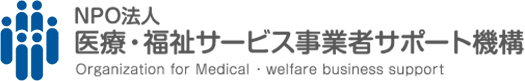 個人因子アセスメント（２）個別援助計画１要介護状態区分障がい程度等級など要介護：　　　　障がい程度区分：障がい高齢者の日常生活自立度：認知症高齢者の日常生活自立度：２既往歴３現在の主な疾患４服薬の状況５障がいの状況（身体・知的・精神）６その他現在の状況本人の思い７家事８移動９食事１０排泄１１入浴/清潔１２身支度１３睡眠１４コミュニケーション現在の状況本人の思い１５意欲生きがい１６余暇の過ごし方１７役割（家庭/社会）１８その他現在の状況本人の思い１９生活環境（住宅/自室など）２０福祉用具２１家族関係２２経済状況２３サービスの利用状況２４その他現在の状況２５価値観習慣２６性格個性２７生活歴２８一日の過ごし方２９趣味・特技３０その他アセスメント項目番号情報の解釈・関連づけ・統合化課題優先順位長期目標短期目標期間具体的な援助内容・方法頻度